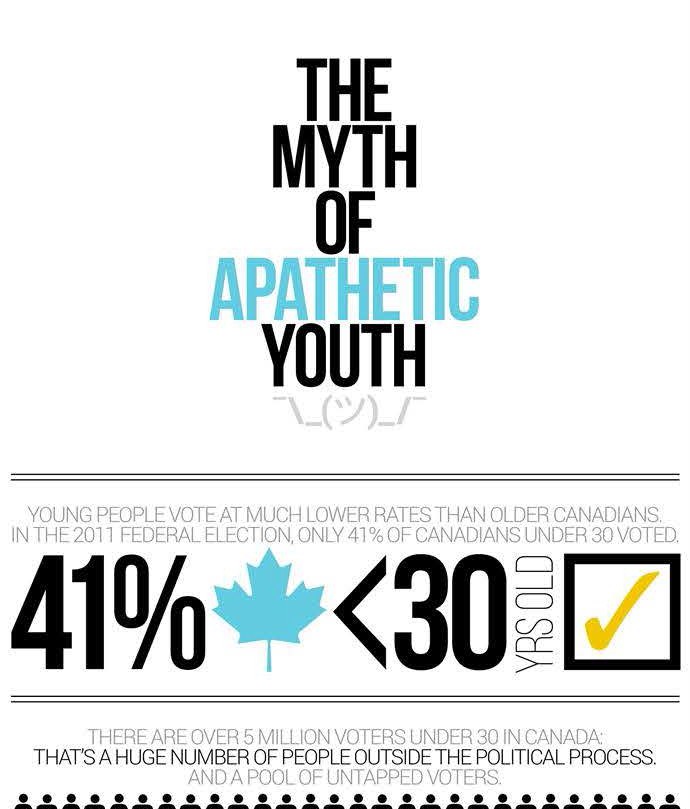 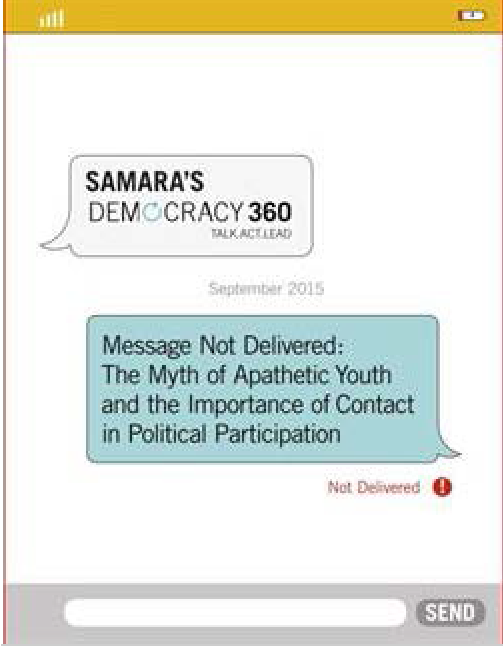 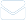 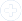 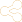 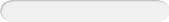 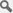 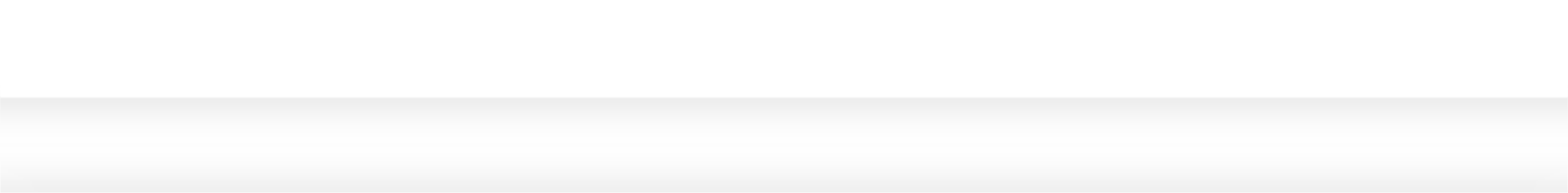 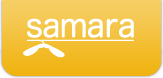 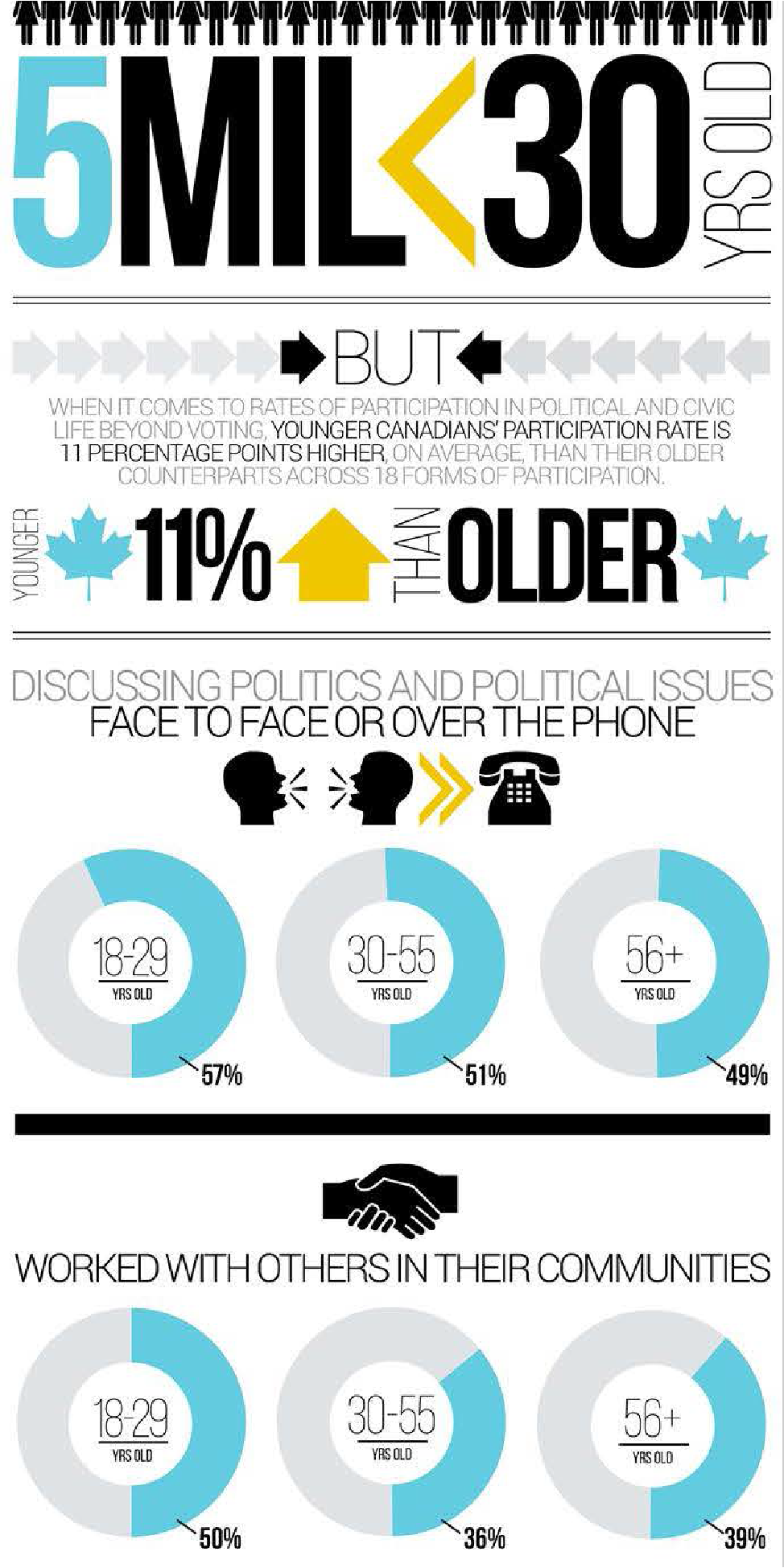 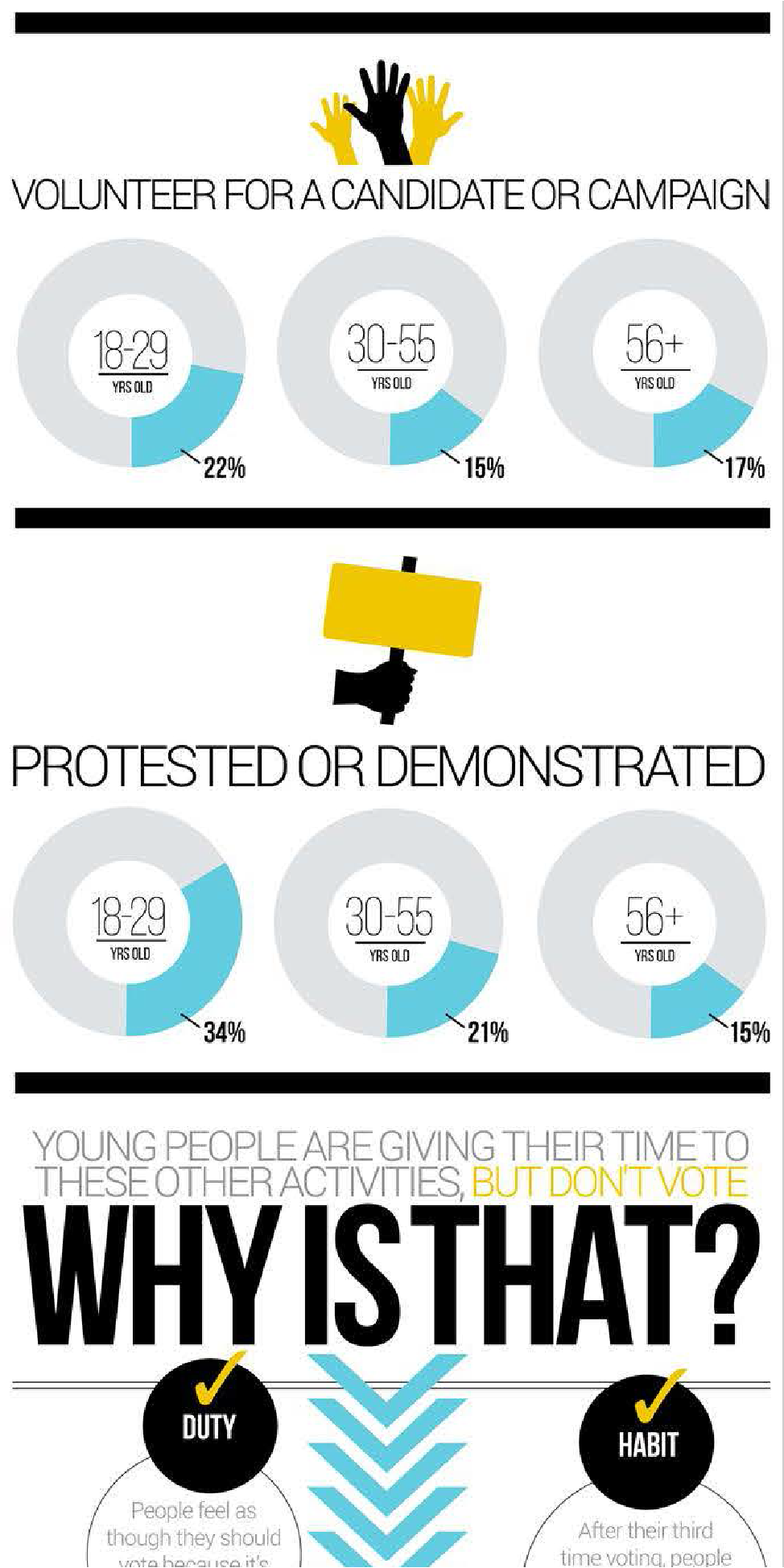 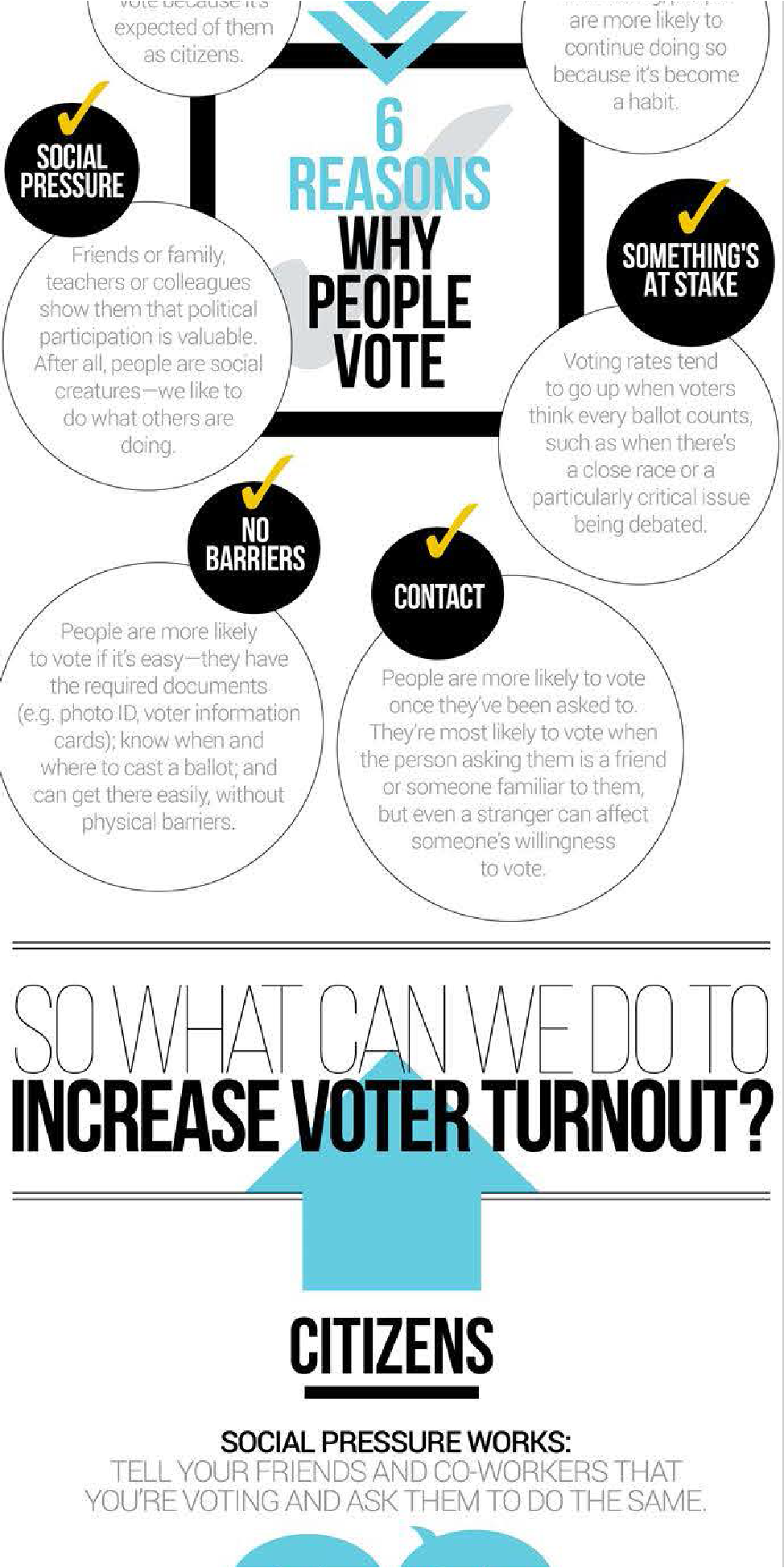 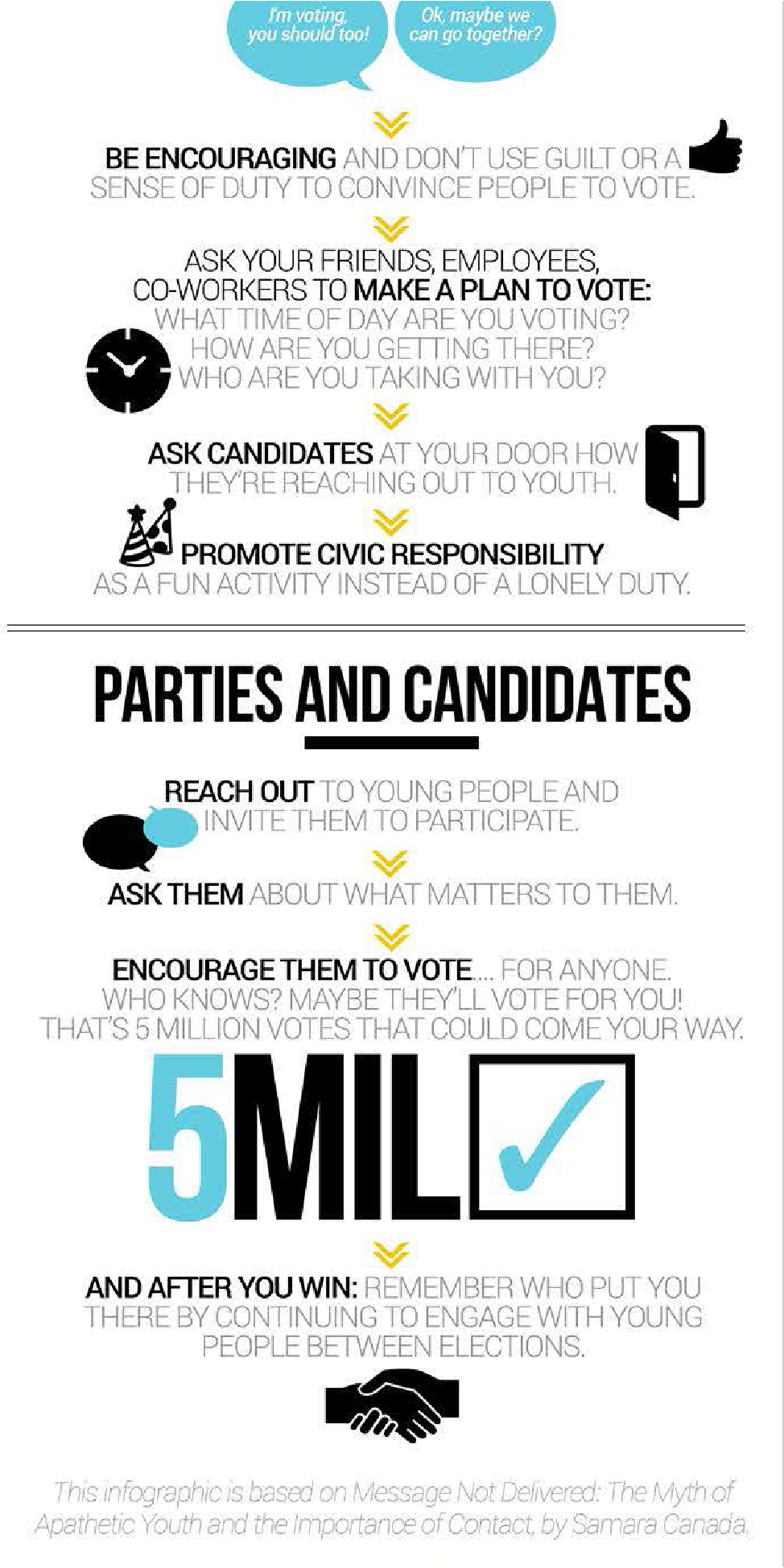 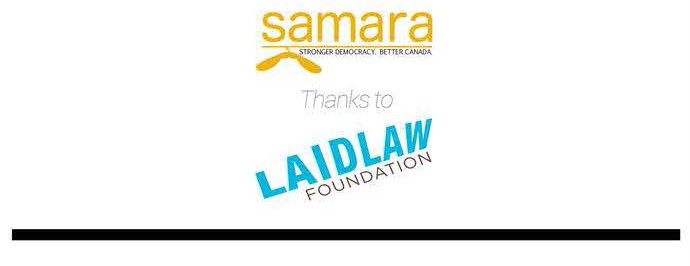 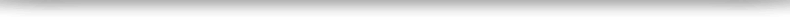 © Copyright 2015 Samara. All rights reserved.Terms of Use	Privacy PolicyYouth Are Not ApatheticYouth Are Not ApatheticSearch:Search:Youth Are Not ApatheticYouth Are Not ApatheticSubscribe to our newsletter	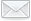 Subscribe to our newsletter	Over the last 30 years, Canadians have watched with concern as voting rates among younger people have declined, with the result that in the 2011 federal election, the majority of young people opted not to cast a vote. The low voting rate among younger Canadians is often viewed as evidence that young people today are more apathetic or lazy than any other generation before. Samara's latest research “Message Not Delivered” debunks these myths. Check out this infographic of the main findings.Over the last 30 years, Canadians have watched with concern as voting rates among younger people have declined, with the result that in the 2011 federal election, the majority of young people opted not to cast a vote. The low voting rate among younger Canadians is often viewed as evidence that young people today are more apathetic or lazy than any other generation before. Samara's latest research “Message Not Delivered” debunks these myths. Check out this infographic of the main findings.Subscribe to our newsletter	Subscribe to our newsletter	Over the last 30 years, Canadians have watched with concern as voting rates among younger people have declined, with the result that in the 2011 federal election, the majority of young people opted not to cast a vote. The low voting rate among younger Canadians is often viewed as evidence that young people today are more apathetic or lazy than any other generation before. Samara's latest research “Message Not Delivered” debunks these myths. Check out this infographic of the main findings.Over the last 30 years, Canadians have watched with concern as voting rates among younger people have declined, with the result that in the 2011 federal election, the majority of young people opted not to cast a vote. The low voting rate among younger Canadians is often viewed as evidence that young people today are more apathetic or lazy than any other generation before. Samara's latest research “Message Not Delivered” debunks these myths. Check out this infographic of the main findings.Donate to this Charity	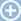 Donate to this Charity	Over the last 30 years, Canadians have watched with concern as voting rates among younger people have declined, with the result that in the 2011 federal election, the majority of young people opted not to cast a vote. The low voting rate among younger Canadians is often viewed as evidence that young people today are more apathetic or lazy than any other generation before. Samara's latest research “Message Not Delivered” debunks these myths. Check out this infographic of the main findings.Over the last 30 years, Canadians have watched with concern as voting rates among younger people have declined, with the result that in the 2011 federal election, the majority of young people opted not to cast a vote. The low voting rate among younger Canadians is often viewed as evidence that young people today are more apathetic or lazy than any other generation before. Samara's latest research “Message Not Delivered” debunks these myths. Check out this infographic of the main findings.Join us on       Follow us on 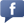 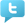 Join us on       Follow us on Over the last 30 years, Canadians have watched with concern as voting rates among younger people have declined, with the result that in the 2011 federal election, the majority of young people opted not to cast a vote. The low voting rate among younger Canadians is often viewed as evidence that young people today are more apathetic or lazy than any other generation before. Samara's latest research “Message Not Delivered” debunks these myths. Check out this infographic of the main findings.Over the last 30 years, Canadians have watched with concern as voting rates among younger people have declined, with the result that in the 2011 federal election, the majority of young people opted not to cast a vote. The low voting rate among younger Canadians is often viewed as evidence that young people today are more apathetic or lazy than any other generation before. Samara's latest research “Message Not Delivered” debunks these myths. Check out this infographic of the main findings.Read the full reportRead the full reportSubscribeSubscribeDonateDonateShareShare